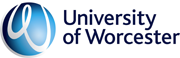 How the course fits togetherThe PGCE FE course components are intended to be well integrated and work together effectively. Here is a diagram that the trainees designed to show their understanding of how the course fits together. We hope this helps explain the programme – feedback welcome!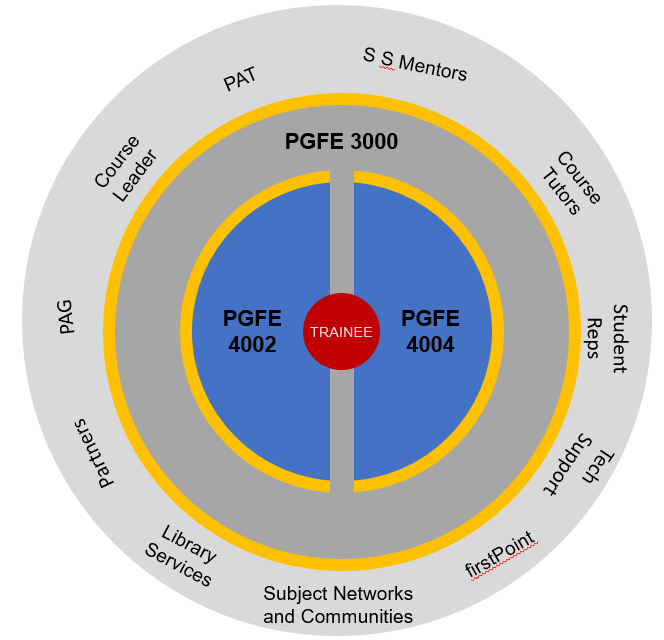 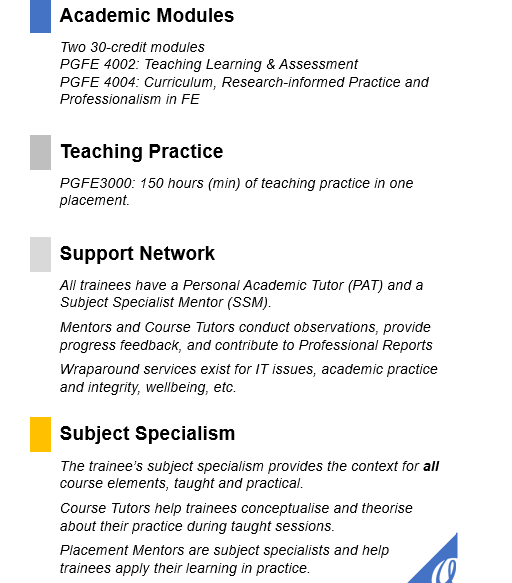  Fig 1 PGCE FE Course Modules and ComponentsWhat’s been happening at UW and placement?Course assessments and assignments information4.  What resources are available?September – December UW based content – so farConcepts, knowledge, theory and modellingThe Sector – breadth of provision, learners, safeguarding, EDI (including legislation), FBV, policy past and present.Learning and assessment theories -traditional (e.g., behaviourism) and contemporary (cognitive load theory); assessment and assessment for learning, monitoring progress, inclusive practice and individual needs; planning learning; subject specialism days curriculum; promoting positive behaviour (e.g., routines); wellbeing for all; professionalism including Curriculum and Practice Themes Booklet/PebblePad, mentoring (ETF Mentoring Framework) Wider Professional Themes- embedding English and Maths, EDI, Education for Sustainable Development (ESD) and digital skills.How to - UW and Placement activitiesPractice/how to UW/placement: microteaching and teaching- plan, assess, evaluate teaching and learning; developing learning relationships, meeting individual needs; curriculum – models, sequencing; academic skills; reflective practice and critical skills (PebblePad), digital skills (ETF Digital Skills Framework); safeguarding; professional relationships; observations, discussion and target setting; formative assessment (Professional Report 2).January - MayUW based content Concepts, knowledge, theory and modellingCurriculum – concepts and applications (e.g., PCK); learning from real world experience (methods and models) Research – sector, subject, approaches – linking to professional dilemmas; research into learning relationships and young people.Professionalism – CPD, EIF, career action planning, QTLS, peer visits, digital skills, safeguarding, FES case study visit.How to - UW/placementMicroteaching and teaching - plan, assess, evaluate teaching and learning and further development of knowledge and skills; developing learning relationships, meeting individual needs; curriculum – models, sequencing; academic skills; reflective practice and critical skills (PebblePad), digital skills (ETF Digital Skills Framework); safeguarding; professional relationships; CPD; teacher as researcher; observations, discussion and target setting; coaching; summative assessment (Professional Report 3).Trainees have made a good start on organising their observations. The first observation is a Joint Learning Observation (JLO) with a UW tutor. This can be used by mentors as a guide for future observation reports.Trainees are expected to have at least 6 formal observations by mid/end of April.Informal feedback, for example, observation feedback, team discussions, mentor catch ups, learner feedback and peer feedback is highly valued and trainees are encouraged to capture this as notes in PebblePad. NB: the PGCE FE Professional Practice Timeline and Checklist maps the dates and activities.Placement dates and eventsPlacement dates 12th October – 25th May (there may be individual arrangements)Mentor assessment dates Professional Report 2 should be submitted by 17th February 2023 Professional Report 3 should be submitted by 26th May 2023Mentor Connect Training and drop-in events Mentor Training Part 2 Wednesday 1st March 4-5 pm on Teams Mentor Drop-ins – 2-minute question? Checking in? Unsure about the observations or Professional Report? PebblePad issuesFriday 10th February 3-4:00pm on Microsoft Teams  Friday 19th May 3-4:00pm on Microsoft Teams Mentor Connect Assessment updates Trainee assignment submission datesAssignment A Sequence of Lessons and Critical CommentarySubmission date 24th February 2023Assignment B Literature review and professional developmentWeek beginning 15th May 2023Presentation/ professional discussion with Mentor – trainee to share their research with you.Summative assessment week beginning 5th June 2023 – join us to discuss your trainee’s achievements and next steps via Teams (individual invitations will be sent)Partnership pages – link hereTemplates, examples, mentoring resources,  (updates live after half term).New resources!PGCE FE Course Map including Practice ThemesPGFE3000 Professional Practice Timeline and ChecklistPGCE FE Review of Progress against Curriculum and Practice ThemesThank you very much for supporting our trainees. We look forward to seeing you at training and please get in touch if you have any questions.Contacts Jane Sisk j.sisk@worc.ac.uk Course LeaderMike Tyler m.tyler@worc.ac.ukCourse TutorLaura Rowland l.rowland@worc.ac.uk Course Administrator